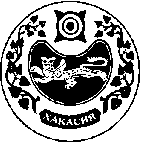 СОВЕТ ДЕПУТАТОВ РАЙКОВСКОГО  СЕЛЬСОВЕТАР Е Ш Е Н И Еот 29.04.2022 г.	       аал Райков                         № О внесении изменений в решениеСовета депутатов  Райковского сельсовета от 23.11.2021 № 29Об установлении на территориимуниципального образования Райковский сельсоветналога на имущество физических лиц на 2022 годНа основании протеста прокурора от 06.04.2022 года, согласно Закона РФ о поправке к Конституции РФ от 14.03.2020 № 1-ФЗК « О совершенствовании регулирования отдельных вопросов организации и функционирования публичной власти » руководствуясь Уставом муниципального образования Райковский сельсовет, Совет депутатов Райковского сельсовета Усть-Абаканского района Республики ХакасияРЕШИЛ:1.  Внести изменения в п.1 Решения слова «установлен и введен» заменить на слова введен5. Настоящее Решение вступает в силу с момента подписания.Глава Райковского сельсоветаУсть-Абаканского района Республики Хакасия                              В.Ю.Нечкин